RESUME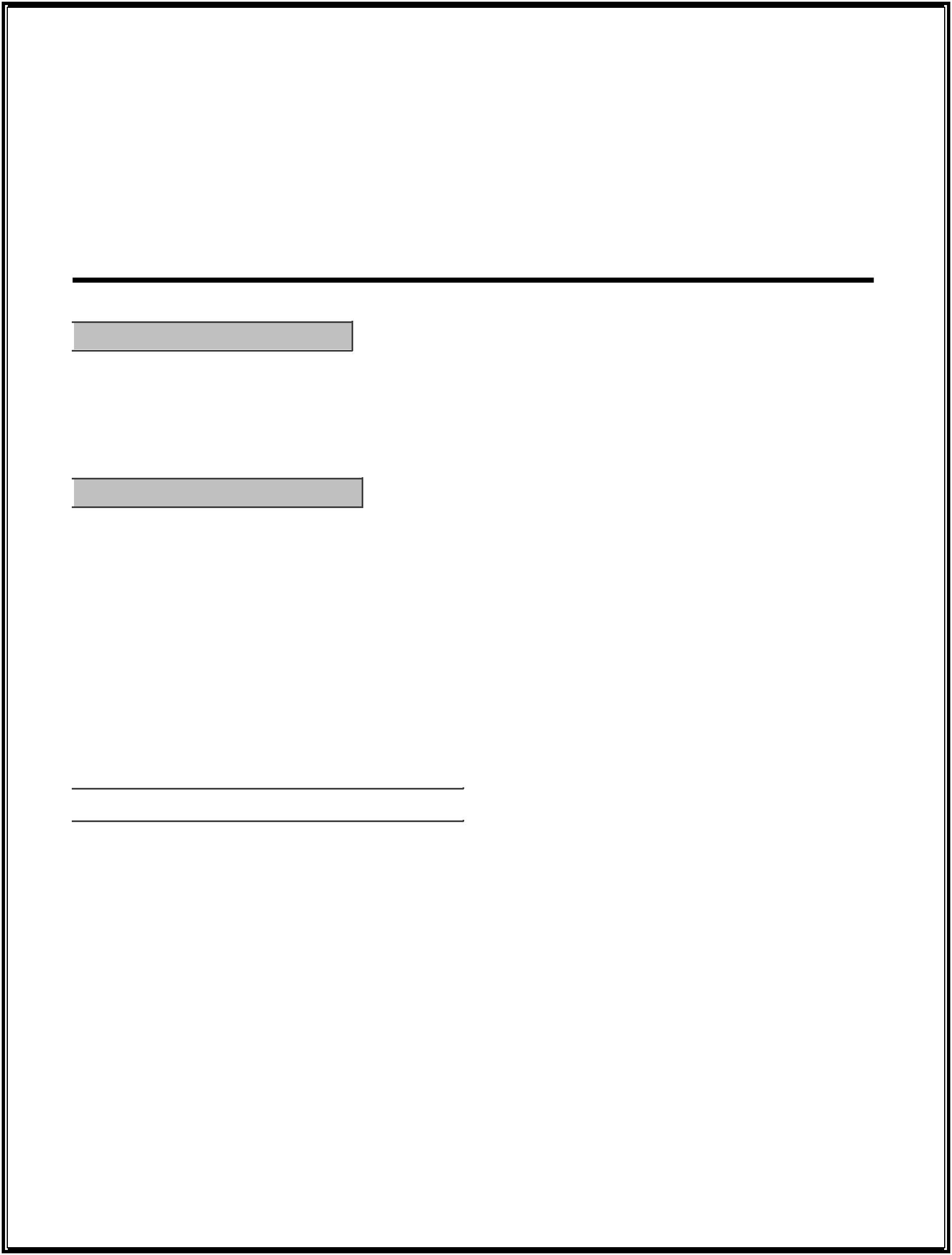  RABEEK Email: rabeek.390174@2freemail.com CAREER OBJECTIVE: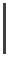 To be a part of your excellent organization that gives me an opportunity to utilize my skills and talents towards benefiting the organization and for better personal pursuits. WORK EXPERIENCE:Company: ETA CONSTRUCTIONS PVT LTD.Functional Area: CIVIL CONSTRUCTION PROJECT.Designation: SITE ENGINEER.Period: MAY 2015 to JAN 2019 ROLES AND RESPONSIBILITIES: 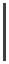 Estimate quantities and cost of materials, equipment, or labor to determine project feasibility.Analyze survey reports, drawings, blueprintsInspect project sites to monitor progress and ensure conformance to design specifications and safety or sanitation standards.Direct construction, operations, and maintenance activities at project site.Liaising with the project planning engineer regarding construction programsObservance of safety requirements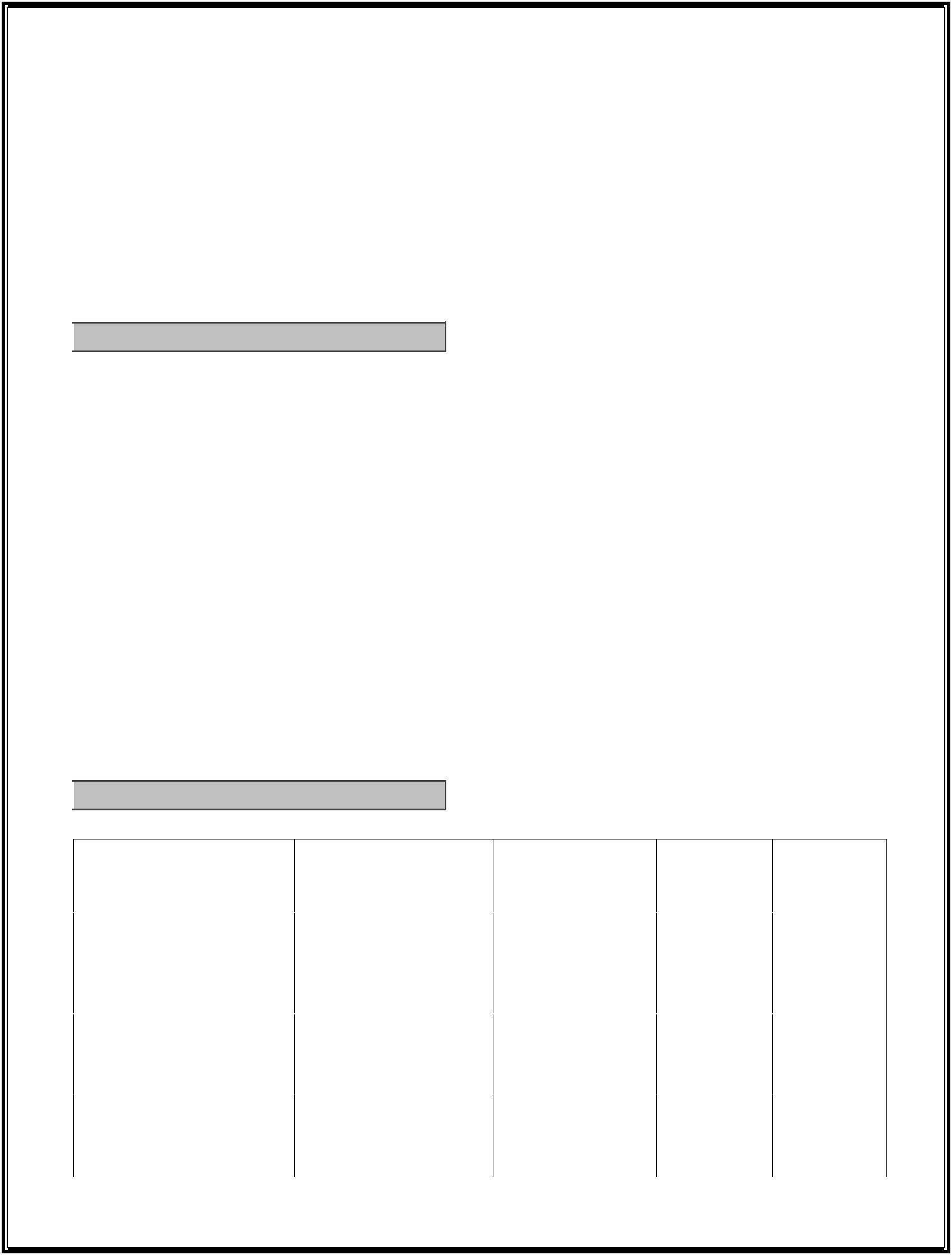 Making sure the project complies with legal requirementsAble to manage, monitor, translate the designs into works on the site in an effective wayTest soils and materials to determine the adequacy and strength of foundations, concrete, asphalt, or steelQuality Control, selecting appropriate grade of materials and efficient use of it. STRENGTH:Strong mathematical skillsStrong logical and reasoning abilitiesKnowledge of various scientific methods for problem solving Attention to detailsAbility to analyze and interpret information Safety consciousCreative and innovative Strong designing skillsAbility to work independently and in team ACADEMIC QUALIFICATION:TECHNICAL SKILLS: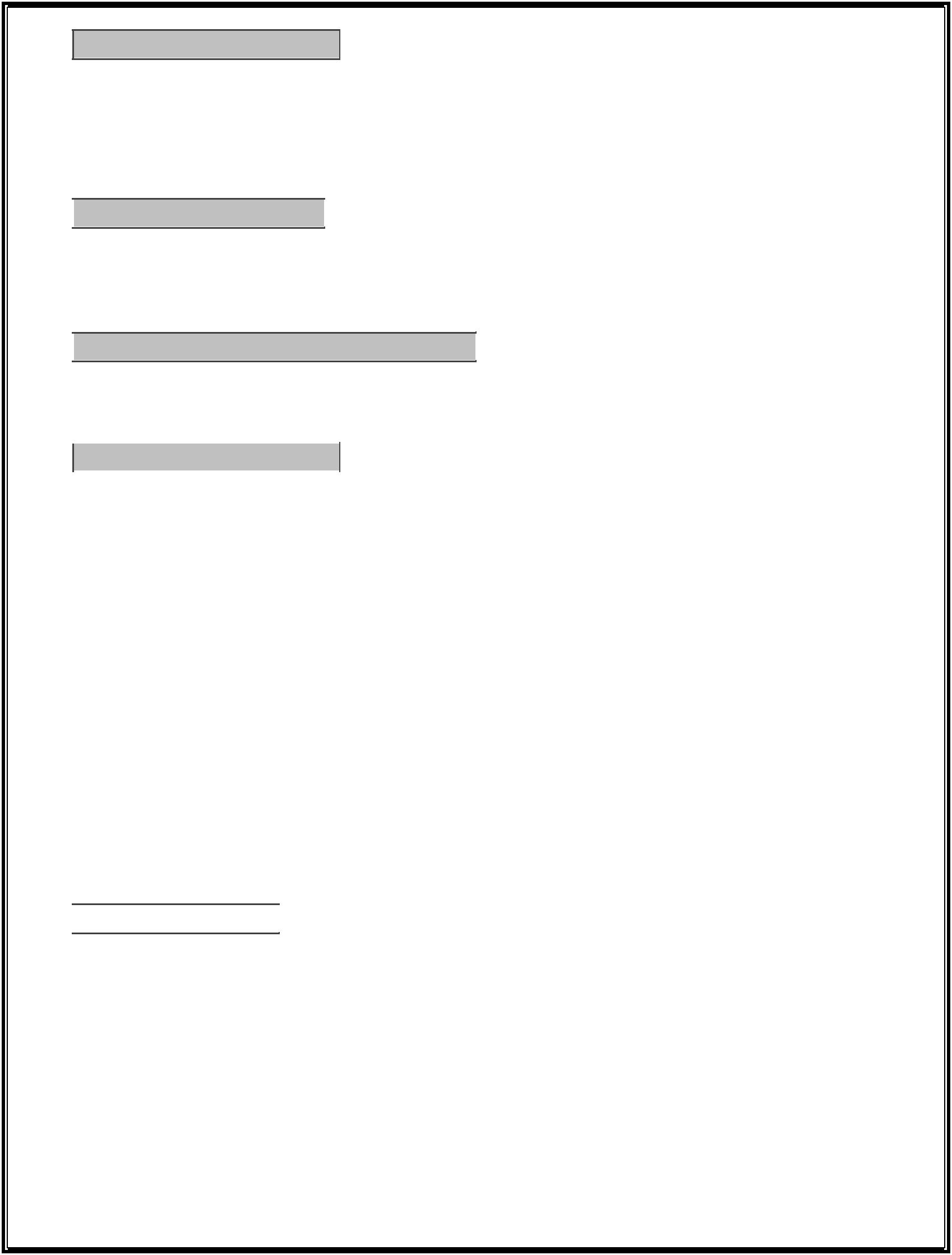 Operating Systems :Windows XP/7/8 MS-Office :Excel ,Work, Power point Auto CADMINI PROJECT	: Planning and Design of Community Hall.MAIN PROJECT : Replacement Coarse Aggregate of Ceramic TilesAttended workshop at Total station, GPS, Pre Stress ConcreteCOURSENAME OF THEBOARD OFYEAR OFMARK %INSTITUTIONSTUDYPASSINGMARK %INSTITUTIONSTUDYPASSINGB.ECape Institute ofANNA(CIVILTechnology,ANNA(CIVILTechnology,UNIVERSITY2015201569%69%ENGINEERING)Tirunelveli.UNIVERSITY2015201569%69%ENGINEERING)Tirunelveli.D.V.D HigherSTATEHSCSecondary School,STATE201120117272HSCSecondary School,BOARD201120117272Nagercoil.BOARDNagercoil.Carmal HigherSTATESSLCSecondary School,STATE200920097474SSLCSecondary School,BOARD200920097474Nagercoil.BOARDNagercoil.PERSONAL DETAILS:DATE OF BIRTHDATE OF BIRTH: 20th July 1994GENDERGENDER: MaleNATIONALITYNATIONALITY: INDIANLANGUAGES KNOWNLANGUAGES KNOWN: Tamil, English & Malayalam